Побудова інженерно-геологічної колонки1. Приклад побудови геологічної колонкиПобудову геологічних колонок рекомендується проводити у наступній послідовності:1. Викреслюються необхідні для побудови колонки стовпці:1 – глибина; 2 – номер шару; 3 – вік породи; 4 – потужність шару; 5 – абсолютна відмітка підошви шару; 6 – колонка; 7 – абсолютна відмітка рівнів підземних вод; 8 – опис порід. Габаритні розміри геологічної колонки по горизонталі наводяться в таблиці 1.Таблиця 1.Габаритні розміри геологічної колонки бурової свердловини (в міліметрах)2. Приймається вертикальний масштаб. У стовпчику 1 наноситься глибина в прийнятому масштабі шкали.3. На шкалі глибин зазначається потужність (товщина) першого шару і проводиться тонка горизонтальна лінія. Горизонтальна лінія не повинна перетинати свердловину в стовпчику 6 і стовпчик 7.4. У стовпцях 2, 3, 4 за даними опису бурової свердловини вказується номер шару, вік породи та потужність шару відповідно.5. Вираховується абсолютна відмітка підошви (низу) шару, яка дорівнює різниці відмітки гирла свердловини і потужності шару. Числове значення абсолютної відмітки підошви шару записується внизу шару в стовпчику 5.6. У центральній частині стовпця 6 умовно викреслюється свердловина, а інша частина заштриховується відповідно до умовних позначень даних порід  і забарвлюється кольором, що відповідає віку даної породи.7. Аналогічно проводять побудову й опис другого та наступних шарів породи.8. У стовпчик 7 заносяться позначки підземних вод. Рівні підземних вод показуються графічно (горизонти затушовуються синім або блакитним кольором) і в свердловині (центральна частина стовпця 6).9. У стовпчику 8 наводиться опис породи.Розглянемо приклад побудови геологічної колонки за наступними вихідними даними:Перед тим як перейти до графічної побудови геологічної колонки, необхідно зробити наступні розрахунки.1 Підрахувати потужність кожного шару:Сума отриманих потужностей шарів повинна дорівнювати глибині залягання підошви останнього шару.Перевіряємо: 5,5+14,9+18,4+39,8+4,3+3,0=85,9 м.Потужність 1-го шару дорівнює глибині залягання його підошви. Потужність інших шарів розраховується як різниця між потужностями наступного та попереднього шарів.2 Підрахувати абсолютну позначку підошви кожного шару:Абсолютна відмітка підошви шару розраховується як різниця між абсолютною відміткою гирла свердловини (число, що стоїть під номером свердловини, у першому стовпчику вихідних даних) і глибиною залягання підошви даного шару.3 Підрахувати абсолютну відмітку рівня ґрунтових вод кожного горизонту:Абсолютна відмітка рівня ґрунтових вод розраховується як різниця між абсолютною відміткою гирла свердловини (число, що стоїть під номером свердловини, у першому стовпчику вихідних даних) і глибиною рівня води, що з'явився (встановився). Значення 1,5 м над гирлом означає, що були розкриті напірні води, які мають позитивний п'єзометричний рівень над гирлом свердловини, цей напір вказується безпосередньо на геологічній колонці.Приступаємо до побудови геологічної колонки на міліметровому папері формату А4. Масштаб геологічної колонки приймаємо 1:200. Абсолютна відмітка гирла свердловини (точка перетину стовбура свердловини з поверхнею Землі) дорівнює +140,1 м. Абсолютна відмітка вибою свердловини дорівнює +54,2 м (глибина залягання підошви останнього шару). Приклад побудови геологічної колонки показано на рисунку 5.1.Геологічна колонка бурової свердловини № 19М 1:200Абсолютна відмітка гирла – 140,1 мАбсолютна відмітка вибою – 54,2 м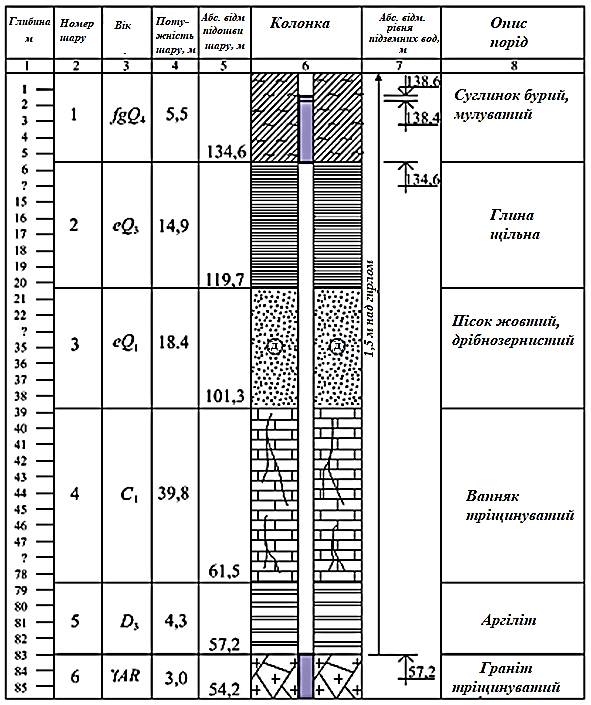 Рис. 5.1. Геологічна колонка бурової свердловини2. Завдання для виконання побудови геологічної колонкиВикористовуючи описи бурових свердловин (таблиця 2), побудуйте геологічну колонку свердловини на міліметровому папері формату А4. Масштаб прийняти 1:200.Таблиця 2 Опис бурових свердловинГлибина, мНомер шаруВік порідПотужність шару, мАбсолютна відмітка підошви шару, мКолонкаАбсолютна відмітка рівнів підземних вод, мОпис порід123456781010151515352555-60Номер свердловини і абсолютна відмітка гирла, мНомер шаруГеологічний вікОпис гірських порідГлибина залягання підошви шару, мГлибина залягання рівня води, мГлибина залягання рівня води, мНомер свердловини і абсолютна відмітка гирла, мНомер шаруГеологічний вікОпис гірських порідГлибина залягання підошви шару, мщо з'явивсявстановлений1fgQ4Суглинок бурий мулуватий5,51,51,72eQ3Глина щільна20,43eQ1Пісок жовтий дрібний38,84С1Вапняк тріщинуватий78,65D3Аргіліт82,96γPRГраніт тріщинуватий85,982,91,5 м над гирломшар №15,5 мшар №220,4-5,5=14,9 мшар №338,8-20,4=18,4 мшар № 478,6-38,8=39,8 мшар № 582,9-78,6=4,3 мшар № 685,9-82,9=3,0 мшар №1140,1-5,5=134,6 мшар №2140,1-20,4=119,7 мшар №3140,1-38,8=101,3 мшар № 4140,1-78,6=61,5 мшар № 5140,1-82,9=57,2 мшар № 6140,1-85,9=54,2 м1-й горизонтщо з'явився 140,1-1,5=138,6 м1-й горизонтвстановлений 140,1-1,7=138,4 м2-й горизонтщо з'явився 140,1-82,9=57,2 м2-й горизонтвстановлений3-й горизонтщо з'явився3-й горизонтВстановленийНомер свердловини і абсолютна відмітка гирла, мНомер шаруГеологічний вікОпис гірських порідГлибина залягання підошви шару, мГлибина залягання рівня води, мГлибина залягання рівня води, мНомер свердловини і абсолютна відмітка гирла, мНомер шаруГеологічний вікОпис гірських порідГлибина залягання підошви шару, мщо з'явивсявстановлений12345671аQ4Супісок сірий заторфований2,00,80,32аQ4Мул сірий з органічними залишками5,93аQ3Пісок дрібний10,14аQ3Пісок середній11,75С1Вапняк тріщинуватий25,01аQ4Супісок сірий6,05,05,02аQ4Пісок дрібний14,03аQ3Пісок середній19,04С1Вапняк тріщинуватий34,95D3Аргіліт сірий58,76γδАRГранодіорит порушений вивітрюванням65,058,712,2 над гирлом1deQ4Супісок сірий2,20,80,62С3Глина чорна щільна8,83С1Аргіліт сірий69,840,122,64D3Доломіт тріщинуватий89,35γPR1Граніт крупнокристалічний тріщинуватий92,089,340,71аQ4Пісок дрібний з брилами вапняку та жорствою3,81,91,52аQ3Пісок середній5,33fgQ1Пісок крупнийкварцовий6,44С1Пісковик тріщинуватий29,65Ꞓ1Кварцит польовошпатовий вивітрений65,26АRКварцит кварцовий тріщинуватий70,065,216,5 над гирлом12345671аQ4Мул сірий з органічними залишками5,82аQ4Супісок сірий заторфований14,34,14,63аQ3Пісок дрібний24,64fgQ1Пісок середній з лінзами глин32,55S2Пісковик тріщинуватий33,96О1Лабрадорит тріщинуватий52,27υPRГабро незмінене61,052,2 7,8над гирлом1pQ4Щебінь вапняку з суглинним заповнювачем2,32аQ3Суглинок бурий9,69,65,53аQ3Пісок середній28,34fgQ1Пісок крупний кварцовий42,05D3Аргіліт сірий56,06рАRКристалічні сланці щільні59,056,05,7 над гирлом1аQ3Суглинок бурий щільний5,12аQ3Супісок жовтий12,93аQ3Пісок середній із гравієм34,814,514,84fgQ1Пісок крупний43,15С1Вапняк тріщинуватий46,96D3Аргіліт сірий55,87βАRБазальт тріщинуватий64,055,82,91еQ3Суглинок бурий щільний10,62аQ2Пісок середній32,211,911,43fgQ1Пісок крупний із гравієм50,44Т1Сланці слюдяні74,65Р2Гнейс смугастий, тріщинуватий80,074,65,1 над гирлом1аQ4Суглинок щільний6,62аQ3Супісок жовтий13,63аQ3Пісок середній35,815,115,64fgQ1Пісок крупний із галькою і гравієм48,45D3Аргіліт сірий61,46Ꞓ4Граніт тріщинуватий72,8Шар льоду і водиШар льоду і водиШар льоду і води2,3 над гирлом2,5 над гирлом1аQ4Пісок дрібний7,92аQ4Пісок великий із галькою12,83аQ3Пісок середній13,14fgQ1Пісок крупний16,65С1Мергель вивітрений 23,16D3Вапняк вивітрений тріщинуватий з жорствою38,97S2Мармур тріщинуватий44,338,915,9 над гирлом